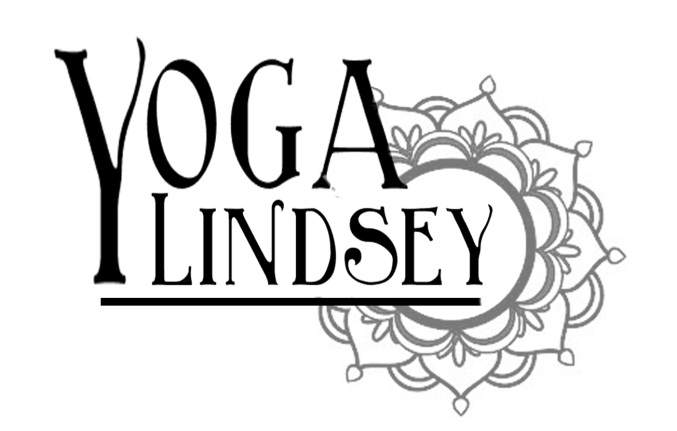 Name: 							
Email: 							Address: 							
Cell: 							
DOB: 							Emergency Contact: 					
Phone: 							I, 								, am aware that Lindsey Auman is working with me by sharing her knowledge of “yoga.”  I understand that the practice of yoga involves physical movement and exercise which may, from time to time, be strenuous, and that such practice carries some risk of injury.  I understand that I must judge my own capabilities with respect to practicing yoga with Lindsey Auman.  I agree to take full responsibility for not exceeding my limits in the practice of yoga, for selecting appropriate degrees of difficulty, and for any injury that I may have now or may suffer in the future during or outside of the practice of yoga.  I acknowledge that I have ascertained with my doctor that there is no medical reason to prevent my participation in practicing yoga with Lindsey Auman.  I also acknowledge that it is my responsibility to inform Lindsey Auman immediately if any injury occurs during class.  I understand that Lindsey Auman may physically adjust my form and it is my responsibility to inform her when an adjustment has gone as far as I desire at that time.  I hereby waive and release any claim that I may have at any time for injury of any sort against Lindsey Auman.  I have carefully read, fully understand and agree to the above.Client Signature: 								Date: 				Parent Signature (if client is under 18 years of age): 								Date: 				